Załącznik nr 17do ogłoszenia otwartego konkursu ofert na realizację zadań w 2019 r.(druki do zadania 2.2.: Rozwój kultury fizycznej)																Zad. 2.2 zał. 1 D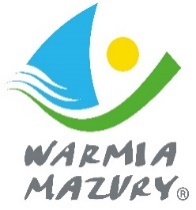 Wykaz dyscyplin podlegających dofinansowaniu w kategorii wiekowej Młodzieżowiec wraz z zasadami dofinansowania udziału reprezentantów województwa w rywalizacji sportowejw 2019 r.D. MISTRZOSTWA POLSKI MŁODZIEŻOWCÓW - MMPL.p.DyscyplinaPoziom rozgrywekRodzaj dofinansowaniaUwagi1.Boks Np. Finał krajowyNp. zakwaterowanie, wyżywienie, przejazd 2.3.4.5.6.7.8.9.10.11.12.